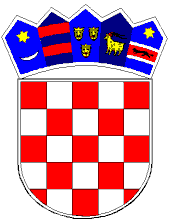            REPUBLIKA  HRVATSKAKRAPINSKO-ZAGORSKA ŽUPANIJA              GRAD PREGRADAGRADONAČELNIKKlasa: 302-01/17-01/02Urbroj: 2214/01-01-17-2                                                                             Pregrada, 20.03.2017. godine	Na temelju članka 32. Statuta Grada Pregrade (“Službeni glasnik Krapinsko-zagorske županije”, broj 06/13 i 17/13), Gradsko vijeće Grada Pregrade na 25. sjednici održanoj  20.03.2017.g. donijelo jeOdluku oIzmjenama i dopunamaStrateškog plana gospodarskog razvoja grada PregradeČlanak 1.	Na stranici 42. Strateškog plana gospodarskog razvoja grada Pregrade (Službeni glasnik KZŽ, br. 22/14) pos Strateški cilj 3., SC3 Izgradnja hard i soft infrastrukture potrebne za rast poslovanja i ugodan život pod PROJEKTI/PROJEKTNE IDEJE dodaje se „ Izgradnja biološkog bazenas pratećim objektima i infrastrukturom“.Članak 2.	Na str. 57. pod OPERATIVNI PLAN SC3, STRATEŠKI CILJ 3: IZGRADNJA HARD I SOFT INFRASTRUKTURE POTREBNE ZA RAST POSLOVANJA I UGODAN ŽIVOT,OPERATIVNI CILJ 3.1.: Do 2020. investirati u projekte infrastrukture radi eliminiranja glavnih deset prepreka i ograničenja definiranih anketom o lokalnom poslovnom okruženju, PROGRAMI 3.1.1. i 3.1.2.: INVESTICIJE U SOFT INFRASTRUKTURU/INVESTICIJE U HARD INFRASTRUKTURU dodaje seČlanak 3.	Na stranici 59. pod SUMARNA TABLICA SC3 mijenja se iznos u prvom retku tablice podUKUPNO SREDSTVA: 304.904.000,00 kn.	Nadalje u drugom retku tablice iz stavka 1. ovog članka, pod PREMA STUPNJU PRIORITETA, II STUPANJ mijenja se broj 35, te sada glasi 36.	U trećem retkutablice iz stavka 1. ovog članka, podPREMA IZVORIMA FINANCIRANJA: EU FONDOVI mijenja se iznos od199.463.250,00 kn , te sada glasi 206.263.250,00 kn,.	U trećem retku tablice iz stavka 1. ovog članka, podPREMA IZVORIMA FINANCIRANJA: LOKALNI PRORAČUNmijenja se iznos od 19.539.250,00 kn, te sada glasi 20.739.250,00 kn.Članak 4.	Na stranici 61. pod SUMARNA TABLICA SC1_SC2_SC3_SC4mijenja se iznos u prvom retku tablice podUKUPNO SREDSTVA: 315.006.000,00 kn.	Nadalje u drugom retku tablice iz stavka 1. ovog članka, pod PREMA STUPNJU PRIORITETA, II STUPANJ mijenja se broj 39, te sada glasi 40.	U trećem retku tablice iz stavka 1. ovog članka, podPREMA IZVORIMA FINANCIRANJA: EU FONDOVI mijenja se iznos od 203.103.250,00 kn, te sada glasi 209.903.250,00 kn.	U trećem retku tablice iz stavka 1. ovog članka, podPREMA IZVORIMA FINANCIRANJA: LOKALNI PRORAČUN mijenja se iznos od 20.675.250,00 kn, te sada glasi 21.875.250,00 kn.Članak 5.	Ova Odluka stupa na snagu osam danaod dana objave u Službenom glasniku Krapinsko- zagorske županije.Predsjednik Gradskog vijećaZlatko ŠoršaMJERA/PROJEKTVRIJEDNOST PROJEKTAIZVORI FINANCIRANJA (donatori, lokalni proračun, drž.proračun, EU fond, ostalo)ODGOVORNI NOSITELJPARTNERIOZNAKA PRIORITETARAZDOBLJE REALIZACIJE (POČETAK - ZAVRŠETAK)CILJNE SKUPINE - tko ima korist od projektaIzgradnja biološkog bazena s pratećim objektima i infrastrukturom8.000.000,00 knEU fondovi6.800.000,00 knLokalni proračun1.200.000,00 knGrad PregradaPrivatni investitori, prekogranična suradnja, FZOEU, EU fondoviII.2017.-2020.Građani, turisti (rekreativci i vjerski turizam)